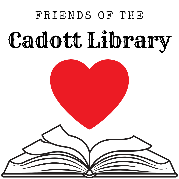 Friends of the Library Meeting
Wednesday, September 27th, 2023 - 5 PMAgendaTreasurer ReportNabor Days & Booya Days RecapFriends VolunteeringConcessionsTrunk or Treat (Oct. 27th)Fundraising for 2024Concessions VolunteersFriends Hosted Event(s)Librarian Wish ListHalloween GoodiesLollipops or Mints